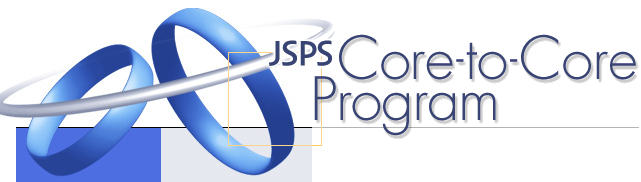 2013 Core-to-Core Strategic Meeting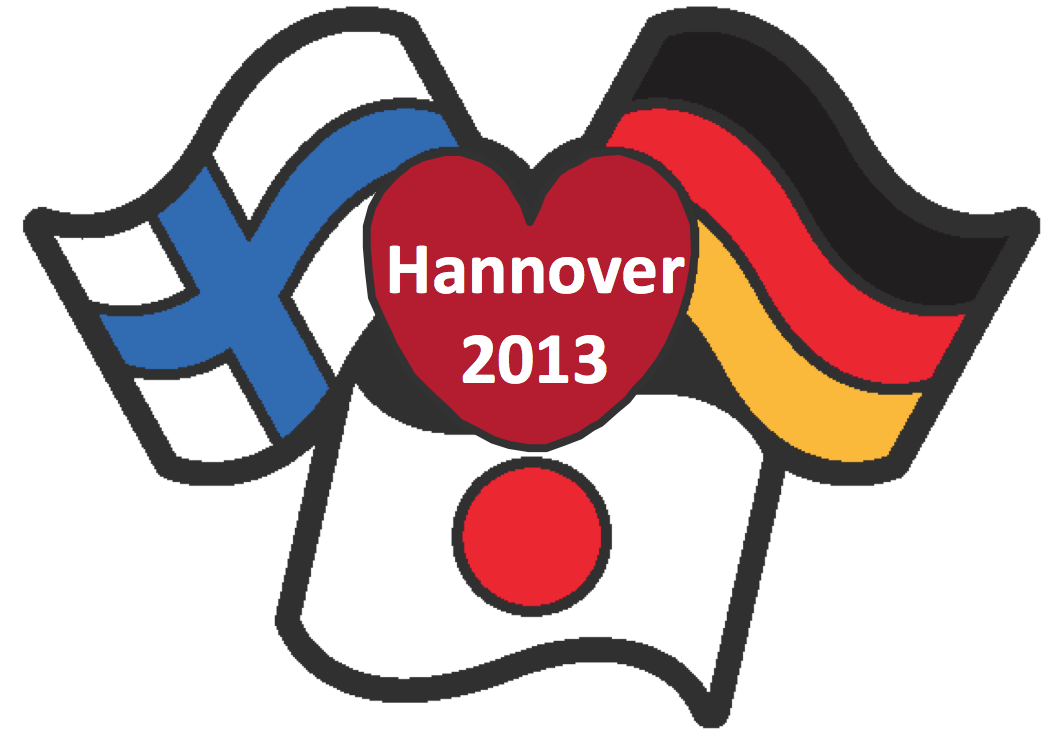 21st June 2013Hannover Medical School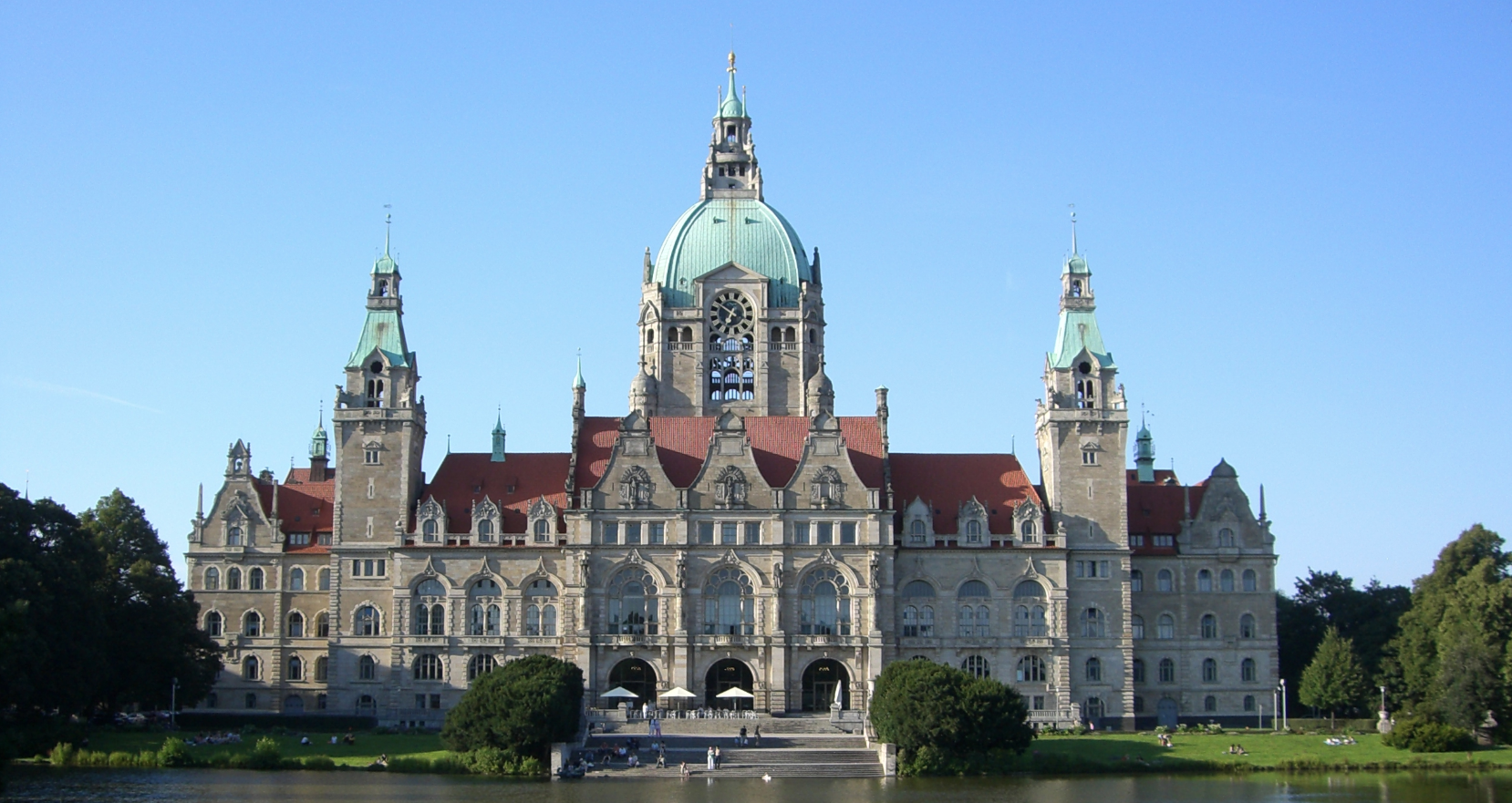 ProgramFreiday, Juni 21thGet Together at 10.00 a.m. Part 1. Core to Core Strategic Meeting10:00 - 10:05  Opening and welcome greetingAxel Haverich10:05 - 10:25 Presentation from JSPS Bonn officeKeiichi Kodaira10:25 -10:40  TE Valve ProjectAxel Haverich10:40 - 10:55 Core to Core Summer Seminar in Helsinki19th & 20th August, 2013Ari Harjula10:55 - 11:10 Core to Core Symposium in Osaka25th - 27th November, 2013Yoshiki Sawa11:10 - 11:30 DiscussionPart 2. Presentation: 11:30 - 12:15 International Research ConsortiumMasamichi OnoParticipants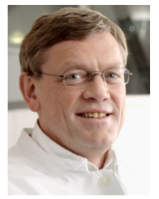 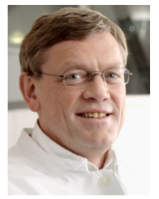 Axel Haverich, MD, PhD.Professor and Director,Dept. of Cardiac, Thoracic, Transplantation, and Vascular SurgeryHannover Medical SchoolHannover, Germany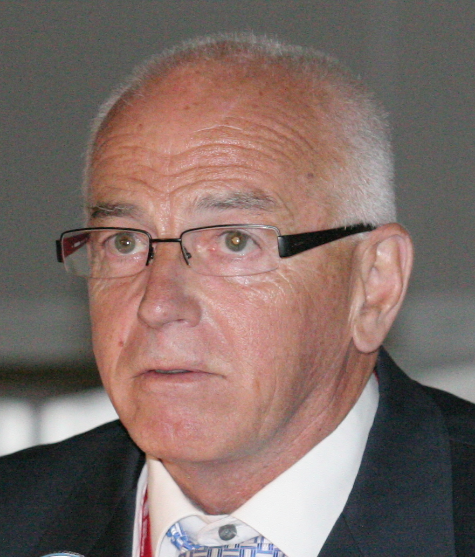 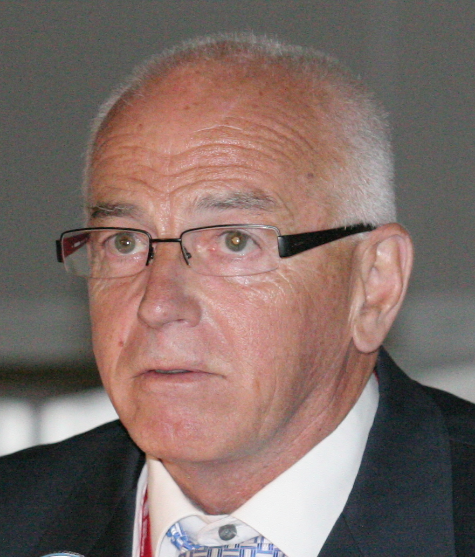 Ari Harjula, MD, PhD.Professor and Director,Dept. of Cardiothoracic SurgeryUniversity of HelsinkiHelsinki, Finland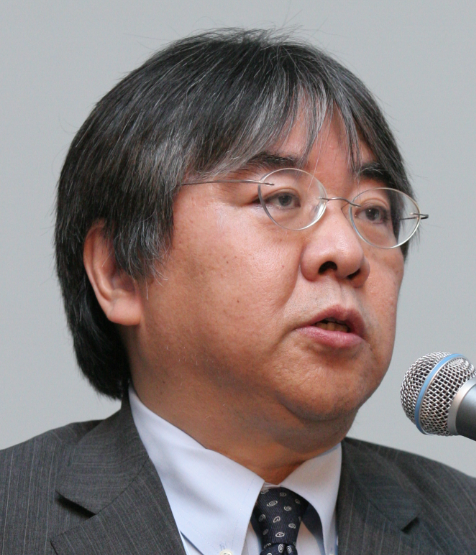 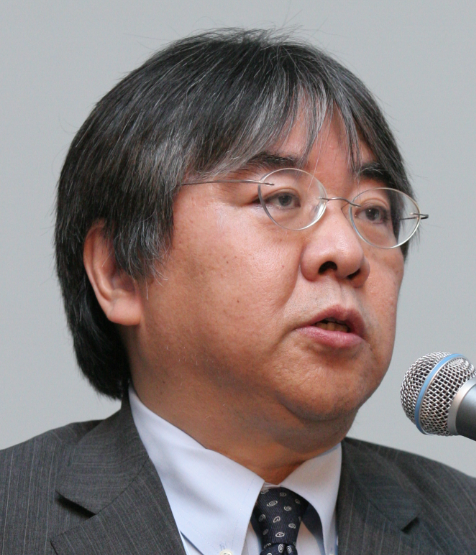 Yoshiki Sawa, MD, PhD.Professor and Director,Dept. of Cardiovascular SurgeryOsaka University Osaka, JapanParticipants from HannoverAndres HilfikerIngo KutschkaHassina BarakiSerghei CebotariIgor TudoracheThomas BreymannSamir SarikouchDietmar BöthigDmitry BobylevRobert ZweigerdtIna Gruh George Kensah Tilman Fabian Michael HarderMartin BörgelSpecial GuestKeiichi Kodaira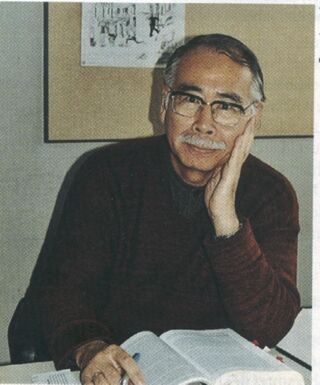 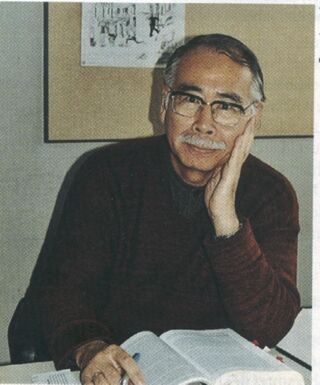 DirectorJSPS Bonn OfficeKeiichi KodairaProfessor of Astrophysics, Japan1961 to 1963 doctoral studies at the University of Kiel, 2000 Visiting Professor at the TU Berlin"It's all about unravelling the origin of the universe"In October 1999, Prof. Dr. Keiichi Kodaira came a bit closer to his dream of unravelling the origin of the universe. It was at his instigation that the world's largest telescope was opened on the 4,200 m. high peak of Mount Mauna Kea on Hawaii. For more than ten years - from 1980 to 1991 - Kodaira had fought for the financial resources to build the telescope and he had to wait a further eight years before he could first look into the far reaches of the universe with the eight metre, optical-infrared telescope. The telescope called SUBARU (the Japanese name for the Pleiades) has already helped find a galaxy which broke all records with a distance of 12.8 billion light years from Earth.Kodaira gained his doctorate at the University of Kiel in the early 1960s, a time in which astronomers in Japan were above all engaged in theoretical research due to the lack of technical equipment. The German doctorate was followed by a doctorate in astronomy at Tokyo, since his German degree had not been recognised. Kodaira researched and taught at the University of Tokyo, the California Institute of Technology, and the University of Heidelberg. In September 2001 he was the first Japanese to receive the distinguished Karl Schwarzschild Medal for his services as an excellent astronomer. For six years (up to 2000) he held the position of General Director of the National Astronomy Observatory of Japan (NAOJ). Today, the emeritus professor is still actively researching and teaching: as President of the Graduate University for Advanced Studies "Sokendai", he is dedicated especially to promoting an integrative research culture.VenueHannover Medical School, Carl-Neuberg-Str.1 30625 Hannover, Germany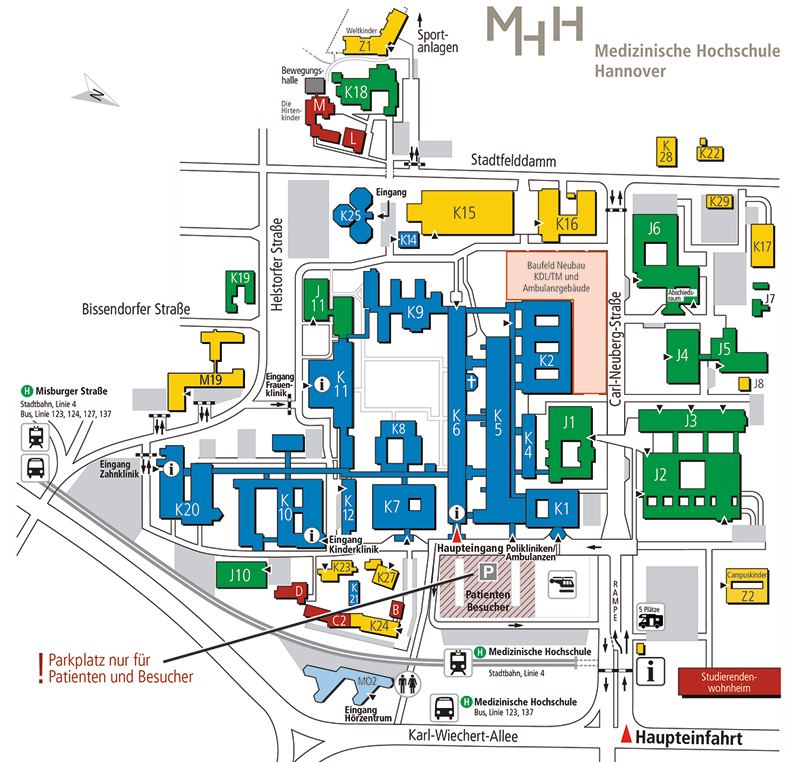 Core Institution AddressDept. of Cardiovascular SurgeryOsaka University Graduate School of MedicineYamada-oka 2-2, Suita, 565 0871, Osaka, JapanTelefon: 81-6-6879-3154 Miss. Atsuko ShimaiDept. of Cardiac, Thoracic, Transplantation and Vascular SurgeryHannover Medical SchoolCarl-Neuberg Stra.1, 30625 Hannover, GermanyTelefon: 49-511-532-9397Masamichi Ono. MD.E-Mail: ono.masamichi@mh-hannover.de Dept. of Cardiothoracic SurgeryUniversity of Helsinki, Meilahti HospitalHaartmaninkatu 4, 00029, Helsinki, FinlandTelefon: 358-9-4717-2305 Mrs. Kaisu-Maarit Pelkonen Please refer to the following web sitehttp://jsps-osaka-u.jpn.org/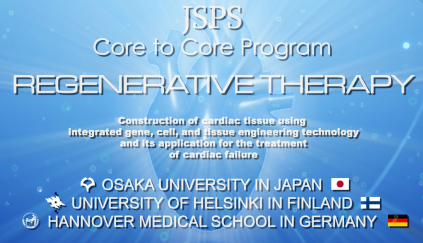 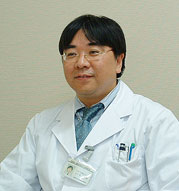 